Defend Your Faith!August 16th, 2020ChimesGreetingL: Come, let us worship God who is always with us.
P: Lord, be with us today as we listen for your words of hope. PreludeWelcome & Sharing the Life of the Church	-- Artist’s Choice	August 23rd, 6:00 pm	-- Genesis Project	Wednesdays, 6:30 pm	-- Tidy-Up Update	Only Wednesdays 10:00-1:00 pm	-- New Time for Coffee Fellowship	Weekdays, 8:00 am	-- Virtual 3-Mile Run for Veterans	November 1-15 *Invitation to WorshipL: Though we come from different circumstances
P: The Lord will make us one in worship.
L: Though we have traveled different paths of struggles and successes
P: The Lord will make us one in healing.
L: Though each one of us has struggles and strife, as well as joy
P: The Lord will make us one in hope.*Opening Hymn	What a Friend We Have in Jesus	UMH #526*Opening Prayer (Unison)You have drawn us together this day from a variety of backgrounds, experiences, hopes, and dreams, Lord. Be with us as together we experience your presence and your healing love. Open our hearts and our spirits to receive strength, encouragement, and peace. For we ask this in Jesus’ Name. AMEN.Children’s MomentsSpecial MusicScripture			Matthew 15:21-2821 Jesus left that place and went away to the district of Tyre and Sidon. 22 Just then a Canaanite woman from that region came out and started shouting, “Have mercy on me, Lord, Son of David; my daughter is tormented by a demon.” 23 But he did not answer her at all. And his disciples came and urged him, saying, “Send her away, for she keeps shouting after us.” 24 He answered, “I was sent only to the lost sheep of the house of Israel.” 25 But she came and knelt before him, saying, “Lord, help me.” 26 He answered, “It is not fair to take the children’s food and throw it to the dogs.” 27 She said, “Yes, Lord, yet even the dogs eat the crumbs that fall from their masters’ table.” 28 Then Jesus answered her, “Woman, great is your faith! Let it be done for you as you wish.” And her daughter was healed instantly. Message			Defend Your Faith!*Response			Rock of Ages		UMH #361Prayer TimeJohn PolinskiDebra StrangeNancy (Don Smith’s Sister)Offering Offertory Sentence: ﻿Christ has provided for us from his own table of blessings. Anointing and abundance overflows! Let us offer our gifts together from the bounty he has given. Offertory:Doxology:Offertory Prayer: Gracious Lord, you have given us more mercy than we could imagine and more blessings than we deserve. Receive now these gifts as tokens of our gratitude to you, that your mercy may be multiplied and your blessings abound to embrace all those in need. Amen.*Closing Hymn		Freely, Freely		UMH #389*BenedictionPostludeDefend Your Faith!Jesus Needs Examples…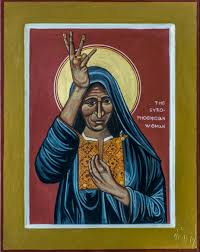 California Heights United Methodist ChurchCalHeightsUMC.org					(562)595-1996